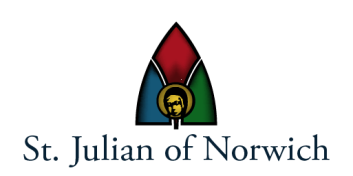 2015 Ministry Commitment FormWe Are Giving You Only What Comes From Your HandFamily Information:Name(s)											__________________________Name(s) and ages of Children_________________________________________________________________________________Address___________________________________________________________________________________________________Phone Numbers____________________________________________________________________________________________Email(s)___________________________________________________________________________________________________In gratitude to God for the creation of St. Julian’s and all the blessings in life:□ I/We commit to pray regularly for the spiritual growth and vitality of St. Julian’s and all those entrusted to our care. □ I/We commit to share our God given talents with St. Julian’s by serving one of our ministries in the coming year.  A list of ministry opportunities is attached for your reference.  Please specify any particular interests: ________________________________________________________________________________________________________________________________________________________________________________I/We commit to financially support St. Julian’s with a gift of: $_______ (please check one box)My contribution will be via: (please check one box)□ Check (Contributions can be placed in the offering baskets during worship or mailed to St. Julian of Norwich Episcopal Church, 7700 Cat Hollow Dr., Ste. 204, Round Rock, TX 78681, please put “2015 Pledge” in the memo of checks.)□ Cash (Contributions can be placed in the offering baskets in an envelope labeled as a “pledge” with name of donor.)□ Online at www.stjuliansaustin.org (click the “resources” link on our homepage, then click donate)□ I/We would like to talk to our clergy person to discuss our gift.Signature(s)__________________________________________________________________________On Sunday November 23, 2014, we invite you to bring this commitment form to our service and place it in the in-gathering basket during Communion. If the 23rd is not convenient, place the form in an envelope marked 2015 ministry commitment form and put it in the offering basket at any other time. __ weekly__ monthly__ quarterly__ annually